COMUNE DI SANTA TERESA GALLURA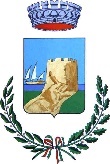 SETTORE GESTIONE DEL TERRITORIOUfficio Edilizia privata ed urbanisticaal Comune di Santa Teresa GalluraSETTORE GESTIONE DEL TERRITORIOPiazza Villamarina n.1 09028 Santa Teresa Gallura (SS)Pec: protocollo@pec.comunestg.itPresentazione di osservazioni relative alla procedura di:Valutazione ambientale strategica (V.A.S.), ai sensi dell’art. 14, comma 2 del D.Lgs. 152/2006 e s.m.i.;Il/La Sottoscritto/a(Nel caso di persona fisica, in forma singola o associata)	Il/La Sottoscritto/a	in qualità di legale rappresentante della Pubblica Amministrazione/Ente/Società/Associazione:(Nel caso di persona giuridica - società, ente, associazione, altro)PRESENTAle seguenti osservazioni al Rapporto Ambientale del Piano di Utilizzo dei Litorali del Comune di Santa Teresa Gallura:TESTO OSSERVAZIONIIl/la sottoscritto/a è consapevole che il Servizio sostenibilità ambientale, valutazione strategica e sistemi informativi (S.V.A.S.I.) e il Servizio valutazione impatti e incidenze ambientali (Servizio V.I.A.) dell’Assessorato regionale della difesa dell'ambiente pubblicheranno sul Portale SardegnaAmbiente – Valutazioni ambientali la documentazione trasmessa con la presente (ad eccezione degli allegati 1 e 2, contenenti dati personali del soggetto che presenta l’osservazione).Tutti i campi del presente modulo devono essere debitamente compilati. In assenza di completa compilazione del modulo l’Amministrazione si riserva la facoltà di verificare se i dati forniti risultano sufficienti al fine di dare seguito alle successive azioni di competenza.ELENCO ALLEGATIAllegato 1 - Dati personali del soggetto che presenta l’osservazioneAllegato 2 - Copia del documento di riconoscimento in corsoAllegato:	(inserire numero e titolo dell’allegato tecnico se presente)luogo,		data,		Il/La dichiarante	(Nome e Cognome del dichiarante) 	(documento informatico firmato digitalmente ai sensi dell’art. 24 D.Lgs. 82/2005 e s.m.i.)Allegato 1DATI PERSONALINel caso di persona fisica (in forma singola o associata) (da compilare)Nome e Cognome	Codice Fiscale	Nato a	(Prov.	) il	Residente a______________________________________________(Prov.	)via/Piazza	n.	C.A.P.	Tel.	e-mail	P.E.C.	Documento di riconoscimento	rilasciato	 il__________________da	Nel caso di persona giuridica (società, ente, associazione, altro) (da compilare)Nome e Cognome	Codice Fiscale	Nato a	(Prov.	) il	Residente a______________________________________________(Prov.	)via/Piazza	n.	C.A.P.	Tel.	e-mail	P.E.C.	Documento di riconoscimento	rilasciato	 il__________________da	in qualità di	della Pubblica Amministrazione/Ente/Società	con sede in______________________________________________(Prov.	)via/Piazza	n.	C.A.P.	Tel.	e-mail	P.E.C.	TRATTAMENTO DEI DATI PERSONALIAi sensi e per gli effetti di cui all’art.13 del D.Lgs.196/2003 dichiaro di essere informato che i dati personali forniti saranno trattati dalla Regione Autonoma della Sardegna in qualità di titolare del trattamento, anche mediante strumenti informatici, esclusivamente nell’ambito del procedimento per il quale le presenti osservazioni sono presentate e per il quale la presente dichiarazione viene resa. Dichiaro inoltre che sono informato circa la natura obbligatoria del conferimento dei dati e che mi sono garantiti tutti i diritti previsti dall’art. 7 “Diritto di accesso ai dati personali ed altri diritti” del D.Lgs.196/2003 e del GDPR (Regolamento UE 2016/679).  luogo,		data,		Il/La dichiarante	(Nome e Cognome del dichiarante) Modulo per la presentazione delle osservazioni